ACTIVIDADES DE RECURSAMIENTO SUBMODULO 2: Supervisa el cumplimiento de las medidas de higiene y seguridad en la organización1.- Observa detenidamente la imagen y contesta y contesta lo que se te solicita: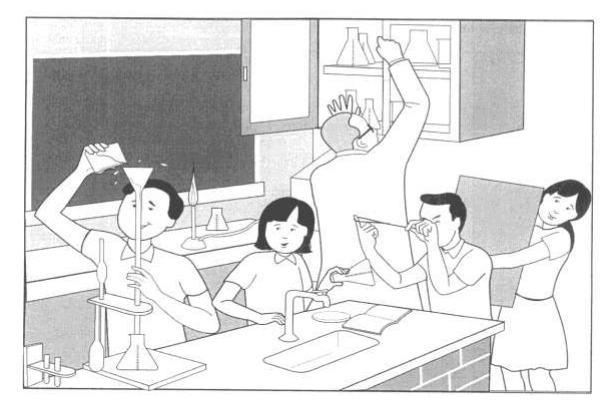 2.- Observar el vídeo del siguiente enlace  https://www.youtube.com/watch?v=fj7e-uE_5NY   cuídate prevención de riesgos laborales en el trabajo y realiza un comic con la siguiente información:Cuales son los riesgos que se presentan en el trabajoEn qué lugares se pueden presentar los riesgos de trabajoCómo se pueden prevenir los riesgos de trabajo.Qué es accidente de trabajoQué genera las enfermedades profesionales.Qué medidas se pueden tomar para minimizar los riesgosSeguridad en el trabajoHigiene industrialMedicina laboralFormaciónErgonomíaEXTRACTO DEL REGLAMENTO FEDERAL DE SEGURIDAD Y SALUD EN EL TRABAJO REGLAMENTO Federal de Seguridad y Salud en el Trabajo. DOF Jueves 13 de noviembre de 20143.- TÍTULO PRIMERO Disposiciones Generales, Competencias y Sujetos Obligados Capítulo Primero Disposiciones Generales Artículo 1. El presente Reglamento es de orden público e interés social y de observancia general en todo el territorio nacional.Artículo 2. Este Reglamento tiene por objeto establecer las disposiciones en materia de Seguridad y Salud en el Trabajo que deberán observarse en los Centros de Trabajo, a efecto de contar con las condiciones que permitan prevenir Riesgos y, de esta manera, garantizar a los trabajadores el derecho a desempeñar sus actividades en entornos que aseguren su vida y salud, con base en lo que señala la Ley Federal del Trabajo. Artículo 3. Para los efectos del presente Reglamento se entenderá por:Accidente de Trabajo: Toda lesión orgánica o perturbación funcional, inmediata o posterior, o la muerte, producida repentinamente en ejercicio o con motivo del trabajo, cualesquiera que sean el lugar y el tiempo en que se preste; Acciones Preventivas y Correctivas: Aquéllas que se establecen a partir del Diagnóstico de Seguridad y Salud en el Trabajo;Autoridad Laboral: Las unidades administrativas competentes de la Secretaría que realizan funciones de inspección y vigilancia en materia de Seguridad y Salud en el Trabajo, y las correspondientes de las entidades federativas, que actúen en auxilio de aquéllas;Centro de Trabajo: El lugar o lugares, tales como edificios, locales, instalaciones y áreas, donde se realicen actividades de explotación, aprovechamiento, producción, comercialización, transporte y almacenamiento o prestación de servicios, en los que laboren personas que estén sujetas a una relación de trabajo;Condiciones Inseguras: Aquéllas que derivan de la inobservancia o desatención de los procedimientos o medidas de seguridad dispuestos en este Reglamento y las Normas, y que pueden conllevar la ocurrencia de incidentes, Accidentes y Enfermedades de Trabajo o daños materiales al Centro de Trabajo;Condiciones Peligrosas: Aquellas características inherentes a las instalaciones procesos, maquinaria, equipo, herramientas y materiales, que pueden poner en Riesgo la salud, la integridad física o la vida de los trabajadores, o dañar las instalaciones del Centro de Trabajo;Contaminantes del Ambiente Laboral: Los agentes físicos, químicos y biológicos capaces de modificar las condiciones ambientales del Centro de Trabajo que, por sus propiedades, concentración, nivel, así como tiempo de exposición o acción pueden alterar la salud del Personal Ocupacionalmente Expuesto;Control: El proceso mediante el cual se instrumentan las medidas de seguridad, derivadas de la Evaluación de los agentes Contaminantes del Ambiente Laboral, a efecto de no rebasar los valores límite de exposición;Diagnóstico de Seguridad y Salud en el Trabajo: La identificación de las Condiciones Inseguras o Peligrosas; de los agentes físicos, químicos o biológicos o de los Factores de Riesgo Ergonómico o Psicosocial capaces de modificar las condiciones del ambiente laboral; de los peligros circundantes al Centro de Trabajo, así como de los requerimientos normativos en materia de Seguridad y Salud en el Trabajo que resulten aplicables;Enfermedad de Trabajo: Todo estado patológico derivado de la acción continuada de una causa que tenga su origen o motivo en el trabajo o en el medio en que el trabajador se vea obligado a prestar sus servicios; Entorno Organizacional Favorable: Aquél en el que se promueve el sentido de pertenencia de los trabajadores a la organización; la formación para la adecuada realización de las tareas encomendadas; la definición precisa de responsabilidades para los miembros de la organización; la participación proactiva y comunicación entre sus integrantes; la distribución adecuada de cargas de trabajo, con jornadas laborales regulares, y la Evaluación y el Reconocimiento del desempeño;Equipo de Protección Personal: El conjunto de elementos y dispositivos diseñados específicamente para proteger al trabajador contra Accidentes y Enfermedades de Trabajo;Espacio Confinado: El lugar o lugares sin ventilación natural, en el que una o más personas puedan desempeñar una determinada tarea en su interior, con medios limitados o restringidos para su acceso o salida, que no están diseñados para ser ocupados en forma continua y en los cuales se realizan trabajos ocasionalmente;Evaluación: El proceso por medio del cual se efectúa el muestreo; la determinación analítica, tratándose de los agentes químicos Contaminantes del Ambiente Laboral, y la comparación de los resultados, conforme a los valores límite de exposición;Evaluación de la Conformidad: La determinación del grado de cumplimiento con las Normas;Factores de Riesgo Ergonómico: Aquéllos que pueden conllevar sobre esfuerzo físico, movimientos repetitivos o posturas forzadas en el trabajo desarrollado, con la consecuente fatiga, errores, Accidentes y Enfermedades de Trabajo, derivado del diseño de las instalaciones, maquinaria, equipo, herramientas o puesto de trabajo;Factores de Riesgo Psicosocial: Aquéllos que pueden provocar trastornos de ansiedad, no orgánicos del ciclo sueño-vigilia y de estrés grave y de adaptación, derivado de la naturaleza de las funciones del puesto de trabajo, el tipo de jornada laboral y la exposición a acontecimientos traumáticos severos o a actos de Violencia Laboral, por el trabajo desarrollado; Ley: La Ley Federal del Trabajo;Medidas de Control: Aquéllas de naturaleza técnica o administrativa que se adoptan para disminuir la exposición a los Contaminantes del Ambiente Laboral; Norma: La norma o normas oficiales mexicanas de Seguridad y Salud en el Trabajo expedidas por la Secretaría, de acuerdo con lo que establecen la Ley Federal sobre Metrología y Normalización y su reglamento; Organismos Privados: Las unidades de verificación, los laboratorios de pruebas y los organismos de certificación, acreditados y aprobados en términos de la Ley Federal sobre Metrología y Normalización y su reglamento, que realizan actos de Evaluación de la Conformidad de las Normas; Personal Ocupacionalmente Expuesto: Aquellos trabajadores que en ejercicio y con motivo de su ocupación están expuestos a Condiciones Inseguras o Peligrosas o a Contaminantes del Ambiente Laboral;Programa de Seguridad y Salud en el Trabajo: El documento que contiene el conjunto de Acciones Preventivas y Correctivas por instrumentar para evitar Riesgos en los Centros de Trabajo, que puedan afectar la vida, la integridad física o la salud de los trabajadores o causar daños en sus instalaciones;Reconocimiento: El proceso mediante el cual se identifican los agentes Contaminantes del Ambiente Laboral; sus propiedades o características; las vías de ingreso al cuerpo humano; sus efectos en la salud; las fuentes emisoras de contaminantes; las áreas o zonas donde exista Riesgo a la exposición; los grupos de exposición homogénea, sus puestos y las actividades que desarrollan, así como los tiempos y frecuencias de exposición; Riesgo: La correlación de la peligrosidad de uno o varios factores y la exposición de los trabajadores con la posibilidad de causar efectos adversos para su vida, integridad física o salud, o dañar al Centro de Trabajo; Riesgo Grave: Aquél que puede comprometer la vida, integridad física o salud de los trabajadores o producir daños a las instalaciones del Centro de Trabajo, al no observar los requisitos y condiciones de seguridad correspondientes; Secretaría: La Secretaría del Trabajo y Previsión Social; Seguridad y Salud en el Trabajo: Todos aquellos aspectos relacionados con la prevención de Accidentes y Enfermedades de Trabajo, y que están referidos en otros ordenamientos a materias tales como: seguridad e higiene; seguridad e higiene industrial; seguridad y salud; seguridad, salud y medio ambiente de trabajo; seguridad, higiene y medio ambiente de trabajo;Servicios Preventivos de Medicina del Trabajo: Aquéllos prestados por un médico o bajo la supervisión de éste, preferentemente capacitado en medicina del trabajo, de manera interna o externa, cuyo propósito principal es participar en la prevención de Accidentes y Enfermedades de Trabajo, proporcionar atención médica y los primeros auxilios en los Centros de Trabajo, así como orientar y capacitar a los trabajadores sobre la prevención y promoción de la salud. Se entiende por internos, los prestados por personal del Centro de Trabajo, y externos, los proporcionados a través de instituciones públicas de seguridad social; Servicios Preventivos de Seguridad y Salud en el Trabajo: Aquéllos prestados por personal capacitado, ya sea interno, externo o mixto, cuyo propósito principal es prevenir los Accidentes y Enfermedades de Trabajo, mediante el cumplimiento de la normativa en materia de Seguridad y Salud en el Trabajo. Se entiende por internos, los proporcionados por el patrón o personal del Centro de Trabajo; externos, los prestados por personal independiente al Centro de Trabajo, y mixtos, los proporcionados tanto por personal interno como por personal independiente al Centro de Trabajo;Sistemas de Administración en Seguridad y Salud en el Trabajo: Aquéllos por medio de los cuales se impulsa la mejora continua en la prevención de los Accidentes y Enfermedades de Trabajo, mediante la autoevaluación del cumplimiento de las Normas; Sustancias Químicas Peligrosas: Aquéllas que por sus propiedades físicas y químicas al ser manejadas, transportadas, almacenadas o procesadas, presentan la posibilidad de Riesgos de explosividad, inflamabilidad, combustibilidad, reactividad, corrosividad, radiactividad, toxicidad o irritabilidad, y que al ingresar al organismo por vía respiratoria, cutánea o digestiva, pueden provocar intoxicación, quemaduras o lesiones orgánicas al Personal Ocupacionalmente Expuesto, según la concentración y el tiempo de exposición; Trabajadores con Discapacidad: Aquéllos que, por razón congénita o adquirida, presentan una o más deficiencias de carácter físico, mental, intelectual o sensorial, ya sea de naturaleza permanente o temporal;Trabajadores del Campo: Aquéllos que ejecutan de manera permanente, eventual o estacional, las labores propias de las explotaciones agrícolas, ganaderas, acuícolas, forestales o mixtas, al servicio de un patrón, y Violencia Laboral: Aquellos actos de hostigamiento, acoso o malos tratos en contra del trabajador, que pueden dañar su integridad o salud.Actividad. Realiza una infografía de las siguientes definicionesEquipos de protección personalAccidente de TrabajoAcciones preventivas y correctivasViolencia laboralCondiciones insegurasCentro de trabajoMedidas de controlEnfermedad de trabajoDiagnóstico de seguridadCondiciones peligrosasQué veoQué no veoQué infiero (concluyó)